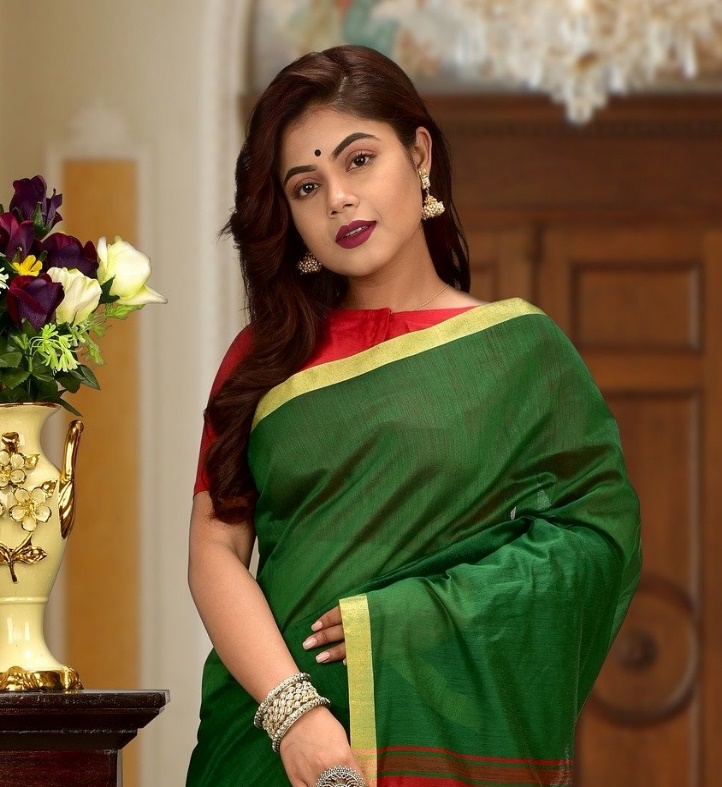 KRITIKA JAISAWALDOB:			18/04/1994AGE:			27 Years TIME:			01:30PMBIRTHPLACE:	HYDERABADMANGLIK:		NOGOTRA:		SANDILYAGAN:			DEVGANHEIGHT:		5ft 4inchWEIGHT:		60kgCOMPLEX:		FairPHYSICAL:		NormalEDUCATION:	B.A. Hons (History)LANGUAGE:	Hindi and EnglishBLOOD GROUP:	“B” NegativeMARITAL STATUS:	NEVER MARRIEDHOBBY:	INDIAN COOKING, WATCHING NEWSFamily Background FATHER:	ARUN JAISWALMOTHER:	REENA JAISAWALBROTHER:	MANAS JAISAWALContact Details Address:	Kolkata, Alambazar
 		Road, NO- Pin-700000Phone:	9800000000 (Father)
		9800000000 (Brother)About MyselfI belong to a well-mannered middle class Brahmin family and strongly believe in Hindu Culture, rituals & holds an open-minded personality, I am a pure vegetarian and never drank or smocked, I am Affectionate, Kind-hearted.Expectations I am looking for educated, with minded personality tall and beautiful in the 29 to 30 age group. A realistic approach to life, caring nature and a willingness to be the torchbearer of family traditions will be a good match.